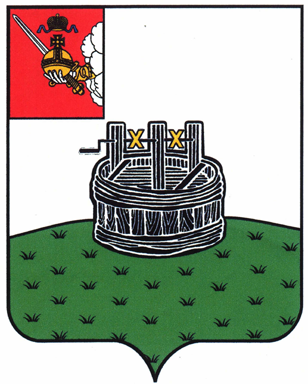 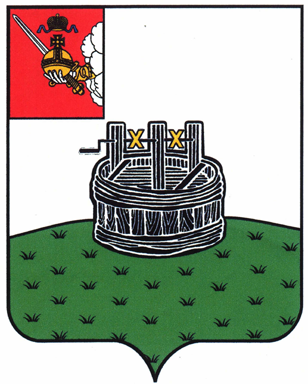 АДМИНИСТРАЦИЯ ГРЯЗОВЕЦКОГО МУНИЦИПАЛЬНОГО ОКРУГАП О С Т А Н О В Л Е Н И Е                                г. Грязовец  О внесении изменений в постановление администрации Грязовецкого муниципального района от 31 октября 2022 г. № 577 «Об утверждении муниципальной программы «Развитие систем образования, молодежной политики, отдыха, оздоровления и занятости несовершеннолетних в Грязовецком муниципальном округе на 2023-2028 годы»В соответствии с решением Земского Собрания Грязовецкого муниципального округа от 6 октября 2023 г. № 129 «О внесении изменений в решение Земского                        Собрания Грязовецкого муниципального округа от 15.12.2022 года № 149 «О бюджете Грязовецкого муниципального округа на 2023 год и плановый период 2024 и 2025                 годов», в целях уточнения  ранее принятого постановленияАдминистрация Грязовецкого муниципального округа ПОСТАНОВЛЯЕТ:1. Внести в приложение к постановлению администрации Грязовецкого муниципального района от 31 октября 2022 г. № 577 «Об утверждении муниципальной программы «Развитие систем образования, молодежной политики, отдыха,                        оздоровления и занятости несовершеннолетних в Грязовецком муниципальном округе                          на 2023-2028 годы» следующие изменения:1.1. В приложении 4 к муниципальной программе «Подпрограмма 1 «Развитие общего и дополнительного образования детей»:1.1.1. Раздел V подпрограммы 1 «Показатели (индикаторы) достижения цели                  и решения задач подпрограммы 1, прогноз конечных результатов реализации                          подпрограммы 1»  дополнить двадцать первым абзацем следующего содержания:«Прогноз сводных показателей муниципальных заданий на оказание                           муниципальных услуг муниципальными учреждениями округа по подпрограмме                     1 приведен в приложении 4 к подпрограмме 1.».1.1.2. Дополнить приложением 4 к подпрограмме 1 «Прогноз сводных                          показателей муниципальных заданий на оказание муниципальных услуг (выполнение работ) муниципальными учреждениями округа по подпрограмме 1» согласно                    приложению 1 к настоящему постановлению.1.2. В приложении 5 к муниципальной программе «Подпрограмма 2 «Развитие молодежной политики»:1.2.1. Приложение 1 к подпрограмме 2 «Финансовое обеспечение и перечень мероприятий подпрограммы 2 за счет средств бюджета округа» изложить в новой             редакции согласно приложению 2 к настоящему постановлению.1.3. В приложении 7 к муниципальной программе «Подпрограмма 4                     «Обеспечение создания условий для реализации муниципальной программы»:1.3.1. Приложение 4 к подпрограмме 4 «Прогноз сводных показателей                       муниципальных заданий на оказание муниципальных услуг (выполнение работ)               муниципальными учреждениями округа по подпрограмме 4» изложить в новой                       редакции согласно приложению 3 к настоящему постановлению.2. Настоящее постановление вступает силу со дня его подписания, подлежит официальному опубликованию и размещению на официальном сайте Грязовецкого муниципального округа.Глава Грязовецкого муниципального округа                                                 С.А.ФёкличевПриложение 1к постановлению администрацииГрязовецкого муниципального округаот 30.11.2023 № 2951«Приложение 4к подпрограмме 1Прогноз сводных показателей муниципальных заданий на оказание муниципальных услуг муниципальными учреждениями округа по подпрограмме 1  ».Приложение 2к постановлению администрацииГрязовецкого муниципального округаот 30.11.2023 № 2951«Приложение 1к подпрограмме 2Финансовое обеспечение и перечень мероприятий подпрограммы 2за счет средств бюджета округа».Приложение 3к постановлению администрацииГрязовецкого муниципального округаот 30.11.2023 № 2951«Приложение 4к подпрограмме 4 Прогноз сводных показателей муниципальных заданий на оказание муниципальных услуг муниципальными учреждениями округа по подпрограмме 4                                                                                                                                                                                                                             ».30.11.2023№ 2951НаименованиеЗначение показателя объема услуги, чел.Значение показателя объема услуги, чел.Значение показателя объема услуги, чел.Значение показателя объема услуги, чел.Значение показателя объема услуги, чел.Значение показателя объема услуги, чел.Расходы бюджета округа на оказание муниципальной услуги, тыс.руб.Расходы бюджета округа на оказание муниципальной услуги, тыс.руб.Расходы бюджета округа на оказание муниципальной услуги, тыс.руб.Расходы бюджета округа на оказание муниципальной услуги, тыс.руб.Расходы бюджета округа на оказание муниципальной услуги, тыс.руб.Расходы бюджета округа на оказание муниципальной услуги, тыс.руб.Наименование2023 год2024 год2025 год2026 год2027 год2028 год2023 год2024 год2025 год2026 год2027 год2028 год12345678910111213Наименование услуги 1 и ее содержание: Реализация дополнительных общеразвивающих программНаименование услуги 1 и ее содержание: Реализация дополнительных общеразвивающих программНаименование услуги 1 и ее содержание: Реализация дополнительных общеразвивающих программНаименование услуги 1 и ее содержание: Реализация дополнительных общеразвивающих программНаименование услуги 1 и ее содержание: Реализация дополнительных общеразвивающих программНаименование услуги 1 и ее содержание: Реализация дополнительных общеразвивающих программНаименование услуги 1 и ее содержание: Реализация дополнительных общеразвивающих программНаименование услуги 1 и ее содержание: Реализация дополнительных общеразвивающих программНаименование услуги 1 и ее содержание: Реализация дополнительных общеразвивающих программНаименование услуги 1 и ее содержание: Реализация дополнительных общеразвивающих программНаименование услуги 1 и ее содержание: Реализация дополнительных общеразвивающих программНаименование услуги 1 и ее содержание: Реализация дополнительных общеразвивающих программНаименование услуги 1 и ее содержание: Реализация дополнительных общеразвивающих программПоказатель объема муниципальной услуги, ед. измеренияЧисло человеко-часов (среднегодовое значение), человеко-часЧисло человеко-часов (среднегодовое значение), человеко-часЧисло человеко-часов (среднегодовое значение), человеко-часЧисло человеко-часов (среднегодовое значение), человеко-часЧисло человеко-часов (среднегодовое значение), человеко-часЧисло человеко-часов (среднегодовое значение), человеко-часЧисло человеко-часов (среднегодовое значение), человеко-часЧисло человеко-часов (среднегодовое значение), человеко-часЧисло человеко-часов (среднегодовое значение), человеко-часЧисло человеко-часов (среднегодовое значение), человеко-часЧисло человеко-часов (среднегодовое значение), человеко-часЧисло человеко-часов (среднегодовое значение), человеко-часОсновное мероприятие 1.5. «Создание условий для обеспечения функционирования системы персонифицированного финансирования дополнительного образования детей»28381,18000002248,70,00,00,00,00,0СтатусНаименованиеподпрограммы,          основногомероприятияОтветственный исполнитель,участникИсточник финансового обеспеченияРасходы (тыс. руб.)Расходы (тыс. руб.)Расходы (тыс. руб.)Расходы (тыс. руб.)Расходы (тыс. руб.)Расходы (тыс. руб.)Расходы (тыс. руб.)СтатусНаименованиеподпрограммы,          основногомероприятияОтветственный исполнитель,участникИсточник финансового обеспечения2023 год2024 год2025 год2026 год2027 год2028 годИтого за 2023-2028 годы1234567891011Подпрограмма 2«Развитие молодежной политики»Итого по подпрограмме 2всего, в том числе1190,01190,01190,01343,41343,41343,47600,2Подпрограмма 2«Развитие молодежной политики»Итого по подпрограмме 2собственные доходы бюджета округа1190,01190,01190,01343,41343,41343,47600,2Подпрограмма 2«Развитие молодежной политики»Итого по подпрограмме 2межбюджетные трансферты из областного бюджета за счет собственных средств областного бюджета 0,00,00,00,00,00,00,0Подпрограмма 2«Развитие молодежной политики»Ответственный исполнительУправление образования  и молодежной политики администрации Грязовецкого муниципального округавсего, в том числе1190,01190,01190,01190,01190,01190,07140,0Подпрограмма 2«Развитие молодежной политики»Ответственный исполнительУправление образования  и молодежной политики администрации Грязовецкого муниципального округасобственные доходы бюджета округа1190,01190,01190,01190,01190,01190,07140,0Подпрограмма 2«Развитие молодежной политики»Ответственный исполнительУправление образования  и молодежной политики администрации Грязовецкого муниципального округамежбюджетные трансферты из областного бюджета за счет собственных средств областного бюджета 0,00,00,00,00,00,00,0Подпрограмма 2«Развитие молодежной политики»Участник - управление по культуре, спорту, туризму администрации Грязовецкого муниципального округавсего, в том числе0,00,00,0153,4153,4153,4460,2Подпрограмма 2«Развитие молодежной политики»Участник - управление по культуре, спорту, туризму администрации Грязовецкого муниципального округасобственные доходы бюджета округа0,00,00,0153,4153,4153,4460,2Подпрограмма 2«Развитие молодежной политики»Участник - управление по культуре, спорту, туризму администрации Грязовецкого муниципального округамежбюджетные трансферты из областного бюджета за счет собственных средств областного бюджета 0,00,00,00,00,00,00,0Основное мероприятие 2.1.«Поощрение одаренных и талантливых детей и молодежи стипендиями и премиями»Управление образования и молодежной политики администрации Грязовецкого муниципального округавсего, в том числе350,0340,0340,0340,0340,0340,02050,0Основное мероприятие 2.1.«Поощрение одаренных и талантливых детей и молодежи стипендиями и премиями»Управление образования и молодежной политики администрации Грязовецкого муниципального округасобственные доходы бюджета округа350,0340,0340,0340,0340,0340,02050,0Основное мероприятие 2.1.«Поощрение одаренных и талантливых детей и молодежи стипендиями и премиями»Управление образования и молодежной политики администрации Грязовецкого муниципального округамежбюджетные трансферты из областного бюджета за счет собственных средств областного бюджета 0,00,00,00,00,00,00,0Основное мероприятие 2.2.«Создание условий для развития школьного самоуправления и Российского движения школьников»Управление образования и молодежной политики администрации Грязовецкого муниципального округавсего, в том числе25,035,035,035,035,035,0200,0Основное мероприятие 2.2.«Создание условий для развития школьного самоуправления и Российского движения школьников»Управление образования и молодежной политики администрации Грязовецкого муниципального округасобственные доходы бюджета округа25,035,035,035,035,035,0200,0Основное мероприятие 2.2.«Создание условий для развития школьного самоуправления и Российского движения школьников»Управление образования и молодежной политики администрации Грязовецкого муниципального округамежбюджетные трансферты из областного бюджета за счет собственных средств областного бюджета 0,00,00,00,00,00,00,0Основное мероприятие 2.3.«Проведение муниципальных мероприятий, направленных на развитие волонтерства и добровольчества»Управление образования и молодежной политики администрации Грязовецкого муниципального округавсего, в том числе35,035,035,035,035,035,0210,0Основное мероприятие 2.3.«Проведение муниципальных мероприятий, направленных на развитие волонтерства и добровольчества»Управление образования и молодежной политики администрации Грязовецкого муниципального округасобственные доходы бюджета округа35,035,035,035,035,035,0210,0Основное мероприятие 2.3.«Проведение муниципальных мероприятий, направленных на развитие волонтерства и добровольчества»Управление образования и молодежной политики администрации Грязовецкого муниципального округамежбюджетные трансферты из областного бюджета за счет собственных средств областного бюджета 0,00,00,00,00,00,00,0Основное мероприятие 2.4.«Создание условий для развития юнармейского и кадетского движения»Управление образования и молодежной политики администрации Грязовецкого муниципального округавсего, в том числе100,0100,0100,0100,0100,0100,0600,0Основное мероприятие 2.4.«Создание условий для развития юнармейского и кадетского движения»Управление образования и молодежной политики администрации Грязовецкого муниципального округасобственные доходы бюджета округа100,0100,0100,0100,0100,0100,0600,0Основное мероприятие 2.4.«Создание условий для развития юнармейского и кадетского движения»Управление образования и молодежной политики администрации Грязовецкого муниципального округамежбюджетные трансферты из областного бюджета за счет собственных средств областного бюджета 0,00,00,00,00,00,00,0Основное мероприятие 2.5.«Проведение муниципальных фестивалей, конкурсов, акций, направленных на развитие творчества у детей и молодежи округа»Итого по основному мероприятию 2.5.всего, в том числе560,0560,0560,0713,4713,4713,43820,2Основное мероприятие 2.5.«Проведение муниципальных фестивалей, конкурсов, акций, направленных на развитие творчества у детей и молодежи округа»Итого по основному мероприятию 2.5.собственные доходы бюджета округа560,0560,0560,0713,4713,4713,43820,2Основное мероприятие 2.5.«Проведение муниципальных фестивалей, конкурсов, акций, направленных на развитие творчества у детей и молодежи округа»Итого по основному мероприятию 2.5.межбюджетные трансферты из областного бюджета за счет собственных средств областного бюджета 0,00,00,00,00,00,00,0Основное мероприятие 2.5.«Проведение муниципальных фестивалей, конкурсов, акций, направленных на развитие творчества у детей и молодежи округа»Ответственный исполнительУправление образования и молодежной политики администрации Грязовецкого муниципального округавсего, в том числе560,0560,0560,0560,0560,0560,03360,0Основное мероприятие 2.5.«Проведение муниципальных фестивалей, конкурсов, акций, направленных на развитие творчества у детей и молодежи округа»Ответственный исполнительУправление образования и молодежной политики администрации Грязовецкого муниципального округасобственные доходы бюджета округа560,0560,0560,0560,0560,0560,03360,0Основное мероприятие 2.5.«Проведение муниципальных фестивалей, конкурсов, акций, направленных на развитие творчества у детей и молодежи округа»Ответственный исполнительУправление образования и молодежной политики администрации Грязовецкого муниципального округамежбюджетные трансферты из областного бюджета за счет собственных средств областного бюджета 0,00,00,00,00,00,00,0Основное мероприятие 2.5.«Проведение муниципальных фестивалей, конкурсов, акций, направленных на развитие творчества у детей и молодежи округа»Участник -управление по культуре, спорту, туризму администрации Грязовецкого муниципального округавсего, в том числе0,00,00,0153,4153,4153,4460,2Основное мероприятие 2.5.«Проведение муниципальных фестивалей, конкурсов, акций, направленных на развитие творчества у детей и молодежи округа»Участник -управление по культуре, спорту, туризму администрации Грязовецкого муниципального округасобственные доходы бюджета округа0,00,00,0153,4153,4153,4460,2Основное мероприятие 2.5.«Проведение муниципальных фестивалей, конкурсов, акций, направленных на развитие творчества у детей и молодежи округа»Участник -управление по культуре, спорту, туризму администрации Грязовецкого муниципального округамежбюджетные трансферты из областного бюджета за счет собственных средств областного бюджета 0,00,00,00,00,00,00,0Основное мероприятие 2.6.«Обеспечение деятельности системы профилактики негативных явлений среди детей и молодежи»Управление образования и молодежной политики администрации Грязовецкого муниципального округавсего, в том числе50,050,050,050,050,050,0300,0Основное мероприятие 2.6.«Обеспечение деятельности системы профилактики негативных явлений среди детей и молодежи»Управление образования и молодежной политики администрации Грязовецкого муниципального округасобственные доходы бюджета округа50,050,050,050,050,050,0300,0Основное мероприятие 2.6.«Обеспечение деятельности системы профилактики негативных явлений среди детей и молодежи»Управление образования и молодежной политики администрации Грязовецкого муниципального округамежбюджетные трансферты из областного бюджета за счет собственных средств областного бюджета0,00,00,00,00,00,00,0Основное мероприятие 2.7.«Проведение мероприятий по профилактике детского дорожного травматизма»Управление образования и молодежной политики администрации Грязовецкого муниципального округавсего, в том числе70,070,070,070,070,070,0420,0Основное мероприятие 2.7.«Проведение мероприятий по профилактике детского дорожного травматизма»Управление образования и молодежной политики администрации Грязовецкого муниципального округасобственные доходы бюджета округа70,070,070,070,070,070,0420,0Основное мероприятие 2.7.«Проведение мероприятий по профилактике детского дорожного травматизма»Управление образования и молодежной политики администрации Грязовецкого муниципального округамежбюджетные трансферты из областного бюджета за счет собственных средств областного бюджета0,00,00,00,00,00,00,0НаименованиеЗначение показателя объема муниципальной услугиЗначение показателя объема муниципальной услугиЗначение показателя объема муниципальной услугиЗначение показателя объема муниципальной услугиЗначение показателя объема муниципальной услугиЗначение показателя объема муниципальной услугиРасходы бюджета округа на оказание муниципальной услуги, тыс. руб.Расходы бюджета округа на оказание муниципальной услуги, тыс. руб.Расходы бюджета округа на оказание муниципальной услуги, тыс. руб.Расходы бюджета округа на оказание муниципальной услуги, тыс. руб.Расходы бюджета округа на оказание муниципальной услуги, тыс. руб.Расходы бюджета округа на оказание муниципальной услуги, тыс. руб.Расходы бюджета округа на оказание муниципальной услуги, тыс. руб.2023202420252026202720282023202320242025202620272028123456788910111213Наименование муниципальной услуги 1.1  и ее содержание: Реализация основных общеобразовательных программ начального общего образованияНаименование муниципальной услуги 1.1  и ее содержание: Реализация основных общеобразовательных программ начального общего образованияНаименование муниципальной услуги 1.1  и ее содержание: Реализация основных общеобразовательных программ начального общего образованияНаименование муниципальной услуги 1.1  и ее содержание: Реализация основных общеобразовательных программ начального общего образованияНаименование муниципальной услуги 1.1  и ее содержание: Реализация основных общеобразовательных программ начального общего образованияНаименование муниципальной услуги 1.1  и ее содержание: Реализация основных общеобразовательных программ начального общего образованияНаименование муниципальной услуги 1.1  и ее содержание: Реализация основных общеобразовательных программ начального общего образованияНаименование муниципальной услуги 1.1  и ее содержание: Реализация основных общеобразовательных программ начального общего образованияНаименование муниципальной услуги 1.1  и ее содержание: Реализация основных общеобразовательных программ начального общего образованияНаименование муниципальной услуги 1.1  и ее содержание: Реализация основных общеобразовательных программ начального общего образованияНаименование муниципальной услуги 1.1  и ее содержание: Реализация основных общеобразовательных программ начального общего образованияНаименование муниципальной услуги 1.1  и ее содержание: Реализация основных общеобразовательных программ начального общего образованияНаименование муниципальной услуги 1.1  и ее содержание: Реализация основных общеобразовательных программ начального общего образованияНаименование муниципальной услуги 1.1  и ее содержание: Реализация основных общеобразовательных программ начального общего образованияПоказатель объема муниципальной услуги 1.1:           Число обучающихся (среднегодовое значение), человекЧисло обучающихся (среднегодовое значение), человекЧисло обучающихся (среднегодовое значение), человекЧисло обучающихся (среднегодовое значение), человекЧисло обучающихся (среднегодовое значение), человекЧисло обучающихся (среднегодовое значение), человекОсновное мероприятие 4.2. «Обеспечение реализации основных образовательных программ дошкольного, начального общего, основного общего, среднего общего образования и дополнительных образовательных программ в муниципальных образовательных учреждениях»134113701370137013701370Наименование муниципальной услуги 1. 2 и ее содержание: Реализация основных общеобразовательных программ основного общего образованияНаименование муниципальной услуги 1. 2 и ее содержание: Реализация основных общеобразовательных программ основного общего образованияНаименование муниципальной услуги 1. 2 и ее содержание: Реализация основных общеобразовательных программ основного общего образованияНаименование муниципальной услуги 1. 2 и ее содержание: Реализация основных общеобразовательных программ основного общего образованияНаименование муниципальной услуги 1. 2 и ее содержание: Реализация основных общеобразовательных программ основного общего образованияНаименование муниципальной услуги 1. 2 и ее содержание: Реализация основных общеобразовательных программ основного общего образованияНаименование муниципальной услуги 1. 2 и ее содержание: Реализация основных общеобразовательных программ основного общего образованияНаименование муниципальной услуги 1. 2 и ее содержание: Реализация основных общеобразовательных программ основного общего образованияНаименование муниципальной услуги 1. 2 и ее содержание: Реализация основных общеобразовательных программ основного общего образованияНаименование муниципальной услуги 1. 2 и ее содержание: Реализация основных общеобразовательных программ основного общего образованияНаименование муниципальной услуги 1. 2 и ее содержание: Реализация основных общеобразовательных программ основного общего образованияНаименование муниципальной услуги 1. 2 и ее содержание: Реализация основных общеобразовательных программ основного общего образованияНаименование муниципальной услуги 1. 2 и ее содержание: Реализация основных общеобразовательных программ основного общего образованияНаименование муниципальной услуги 1. 2 и ее содержание: Реализация основных общеобразовательных программ основного общего образованияПоказатель объема муниципальной услуги 1.2:           Число обучающихся (среднегодовое значение), человекЧисло обучающихся (среднегодовое значение), человекЧисло обучающихся (среднегодовое значение), человекЧисло обучающихся (среднегодовое значение), человекЧисло обучающихся (среднегодовое значение), человекЧисло обучающихся (среднегодовое значение), человекОсновное мероприятие 4.2. «Обеспечение реализации основных образовательных программ дошкольного, начального общего, основного общего, среднего общего образования и дополнительных образовательных программ в муниципальных образовательных учрежде-ниях»173117351735173517351735Наименование муниципальной услуги 1.3 и ее содержание: Реализация основных общеобразовательных программ среднего общего  образованияНаименование муниципальной услуги 1.3 и ее содержание: Реализация основных общеобразовательных программ среднего общего  образованияНаименование муниципальной услуги 1.3 и ее содержание: Реализация основных общеобразовательных программ среднего общего  образованияНаименование муниципальной услуги 1.3 и ее содержание: Реализация основных общеобразовательных программ среднего общего  образованияНаименование муниципальной услуги 1.3 и ее содержание: Реализация основных общеобразовательных программ среднего общего  образованияНаименование муниципальной услуги 1.3 и ее содержание: Реализация основных общеобразовательных программ среднего общего  образованияНаименование муниципальной услуги 1.3 и ее содержание: Реализация основных общеобразовательных программ среднего общего  образованияНаименование муниципальной услуги 1.3 и ее содержание: Реализация основных общеобразовательных программ среднего общего  образованияНаименование муниципальной услуги 1.3 и ее содержание: Реализация основных общеобразовательных программ среднего общего  образованияНаименование муниципальной услуги 1.3 и ее содержание: Реализация основных общеобразовательных программ среднего общего  образованияНаименование муниципальной услуги 1.3 и ее содержание: Реализация основных общеобразовательных программ среднего общего  образованияНаименование муниципальной услуги 1.3 и ее содержание: Реализация основных общеобразовательных программ среднего общего  образованияНаименование муниципальной услуги 1.3 и ее содержание: Реализация основных общеобразовательных программ среднего общего  образованияНаименование муниципальной услуги 1.3 и ее содержание: Реализация основных общеобразовательных программ среднего общего  образованияПоказатель объема муниципальной услуги 1.3:           Число обучающихся (среднегодовое значение), человекЧисло обучающихся (среднегодовое значение), человекЧисло обучающихся (среднегодовое значение), человекЧисло обучающихся (среднегодовое значение), человекЧисло обучающихся (среднегодовое значение), человекЧисло обучающихся (среднегодовое значение), человекОсновное мероприятие 4.2. «Обеспечение реализации основных образовательных программ дошкольного, начального общего, основного общего, среднего общего образования и дополнительных образовательных программ в муниципальных образовательных учрежде-ниях»    178184184186186186Наименование муниципальной услуги 1.4 и ее содержание: Реализация основных общеобразовательных программ дошкольного образованияНаименование муниципальной услуги 1.4 и ее содержание: Реализация основных общеобразовательных программ дошкольного образованияНаименование муниципальной услуги 1.4 и ее содержание: Реализация основных общеобразовательных программ дошкольного образованияНаименование муниципальной услуги 1.4 и ее содержание: Реализация основных общеобразовательных программ дошкольного образованияНаименование муниципальной услуги 1.4 и ее содержание: Реализация основных общеобразовательных программ дошкольного образованияНаименование муниципальной услуги 1.4 и ее содержание: Реализация основных общеобразовательных программ дошкольного образованияНаименование муниципальной услуги 1.4 и ее содержание: Реализация основных общеобразовательных программ дошкольного образованияНаименование муниципальной услуги 1.4 и ее содержание: Реализация основных общеобразовательных программ дошкольного образованияНаименование муниципальной услуги 1.4 и ее содержание: Реализация основных общеобразовательных программ дошкольного образованияНаименование муниципальной услуги 1.4 и ее содержание: Реализация основных общеобразовательных программ дошкольного образованияНаименование муниципальной услуги 1.4 и ее содержание: Реализация основных общеобразовательных программ дошкольного образованияНаименование муниципальной услуги 1.4 и ее содержание: Реализация основных общеобразовательных программ дошкольного образованияНаименование муниципальной услуги 1.4 и ее содержание: Реализация основных общеобразовательных программ дошкольного образованияНаименование муниципальной услуги 1.4 и ее содержание: Реализация основных общеобразовательных программ дошкольного образованияПоказатель объема муниципальной услуги 1.4:           Число обучающихся (среднегодовое значение), человекЧисло обучающихся (среднегодовое значение), человекЧисло обучающихся (среднегодовое значение), человекЧисло обучающихся (среднегодовое значение), человекЧисло обучающихся (среднегодовое значение), человекЧисло обучающихся (среднегодовое значение), человекОсновное мероприятие 4.2. «Обеспечение реализации основных образовательных программ дошкольного, начального общего, основного общего, среднего общего образования и дополнительных образовательных программ в муниципальных образовательных учрежде-ниях»139514901490149014901490Наименование муниципальной услуги 1.5 и ее содержание:   Присмотр и уходНаименование муниципальной услуги 1.5 и ее содержание:   Присмотр и уходНаименование муниципальной услуги 1.5 и ее содержание:   Присмотр и уходНаименование муниципальной услуги 1.5 и ее содержание:   Присмотр и уходНаименование муниципальной услуги 1.5 и ее содержание:   Присмотр и уходНаименование муниципальной услуги 1.5 и ее содержание:   Присмотр и уходНаименование муниципальной услуги 1.5 и ее содержание:   Присмотр и уходНаименование муниципальной услуги 1.5 и ее содержание:   Присмотр и уходНаименование муниципальной услуги 1.5 и ее содержание:   Присмотр и уходНаименование муниципальной услуги 1.5 и ее содержание:   Присмотр и уходНаименование муниципальной услуги 1.5 и ее содержание:   Присмотр и уходНаименование муниципальной услуги 1.5 и ее содержание:   Присмотр и уходНаименование муниципальной услуги 1.5 и ее содержание:   Присмотр и уходНаименование муниципальной услуги 1.5 и ее содержание:   Присмотр и уходПоказатель объема муниципальной услуги 1.5:           Число обучающихся (среднегодовое значение), человекЧисло обучающихся (среднегодовое значение), человекЧисло обучающихся (среднегодовое значение), человекЧисло обучающихся (среднегодовое значение), человекЧисло обучающихся (среднегодовое значение), человекЧисло обучающихся (среднегодовое значение), человекОсновное мероприятие 4.2. «Обеспечение реализации основных образовательных программ дошкольного, начального общего, основного общего, среднего общего образования и дополнительных образовательных программ в муниципальных образовательных учрежде-ниях»      1008383838383Наименование муниципальной услуги 1.6  и ее содержание: Реализация дополнительных предпрофессиональных программ в области искусствНаименование муниципальной услуги 1.6  и ее содержание: Реализация дополнительных предпрофессиональных программ в области искусствНаименование муниципальной услуги 1.6  и ее содержание: Реализация дополнительных предпрофессиональных программ в области искусствНаименование муниципальной услуги 1.6  и ее содержание: Реализация дополнительных предпрофессиональных программ в области искусствНаименование муниципальной услуги 1.6  и ее содержание: Реализация дополнительных предпрофессиональных программ в области искусствНаименование муниципальной услуги 1.6  и ее содержание: Реализация дополнительных предпрофессиональных программ в области искусствНаименование муниципальной услуги 1.6  и ее содержание: Реализация дополнительных предпрофессиональных программ в области искусствНаименование муниципальной услуги 1.6  и ее содержание: Реализация дополнительных предпрофессиональных программ в области искусствНаименование муниципальной услуги 1.6  и ее содержание: Реализация дополнительных предпрофессиональных программ в области искусствНаименование муниципальной услуги 1.6  и ее содержание: Реализация дополнительных предпрофессиональных программ в области искусствНаименование муниципальной услуги 1.6  и ее содержание: Реализация дополнительных предпрофессиональных программ в области искусствНаименование муниципальной услуги 1.6  и ее содержание: Реализация дополнительных предпрофессиональных программ в области искусствНаименование муниципальной услуги 1.6  и ее содержание: Реализация дополнительных предпрофессиональных программ в области искусствНаименование муниципальной услуги 1.6  и ее содержание: Реализация дополнительных предпрофессиональных программ в области искусствПоказатель объема муниципальной услуги 1.6:           Число человеко-часов (среднегодовое значение), человеко-часЧисло человеко-часов (среднегодовое значение), человеко-часЧисло человеко-часов (среднегодовое значение), человеко-часЧисло человеко-часов (среднегодовое значение), человеко-часЧисло человеко-часов (среднегодовое значение), человеко-часЧисло человеко-часов (среднегодовое значение), человеко-часОсновное мероприятие 4.2. «Обеспечение реализации основных образовательных программ дошкольного, начального общего, основного общего, среднего общего образования и дополнительных образовательных программ в муниципальных образовательных учрежде-ниях»26135,52850029000290002900029000Наименование муниципальной услуги 1.7  и ее содержание: Реализация дополнительных общеразвивающих программНаименование муниципальной услуги 1.7  и ее содержание: Реализация дополнительных общеразвивающих программНаименование муниципальной услуги 1.7  и ее содержание: Реализация дополнительных общеразвивающих программНаименование муниципальной услуги 1.7  и ее содержание: Реализация дополнительных общеразвивающих программНаименование муниципальной услуги 1.7  и ее содержание: Реализация дополнительных общеразвивающих программНаименование муниципальной услуги 1.7  и ее содержание: Реализация дополнительных общеразвивающих программНаименование муниципальной услуги 1.7  и ее содержание: Реализация дополнительных общеразвивающих программНаименование муниципальной услуги 1.7  и ее содержание: Реализация дополнительных общеразвивающих программНаименование муниципальной услуги 1.7  и ее содержание: Реализация дополнительных общеразвивающих программНаименование муниципальной услуги 1.7  и ее содержание: Реализация дополнительных общеразвивающих программНаименование муниципальной услуги 1.7  и ее содержание: Реализация дополнительных общеразвивающих программНаименование муниципальной услуги 1.7  и ее содержание: Реализация дополнительных общеразвивающих программНаименование муниципальной услуги 1.7  и ее содержание: Реализация дополнительных общеразвивающих программНаименование муниципальной услуги 1.7  и ее содержание: Реализация дополнительных общеразвивающих программПоказатель объема муниципальной услуги 1.7:Число человеко-часов (среднегодовое значение), человеко-часЧисло человеко-часов (среднегодовое значение), человеко-часЧисло человеко-часов (среднегодовое значение), человеко-часЧисло человеко-часов (среднегодовое значение), человеко-часЧисло человеко-часов (среднегодовое значение), человеко-часЧисло человеко-часов (среднегодовое значение), человеко-часЧисло человеко-часов (среднегодовое значение), человеко-часОсновное мероприятие 4.2. «Обеспечение реализации основных образовательных программ дошкольного, начального общего, основного общего, среднего общего образования и дополнительных образовательных программ в муниципальных образовательных учреждениях»121061,6122500123000123000123000123000123000Наименование муниципальной работы 1. 8 и ее содержание: Организация мероприятий, направленных на профилактику асоциального и деструктивного поведения подростков и молодежи, поддержка детей и молодежи, находящейся в социально-опасном положенииНаименование муниципальной работы 1. 8 и ее содержание: Организация мероприятий, направленных на профилактику асоциального и деструктивного поведения подростков и молодежи, поддержка детей и молодежи, находящейся в социально-опасном положенииНаименование муниципальной работы 1. 8 и ее содержание: Организация мероприятий, направленных на профилактику асоциального и деструктивного поведения подростков и молодежи, поддержка детей и молодежи, находящейся в социально-опасном положенииНаименование муниципальной работы 1. 8 и ее содержание: Организация мероприятий, направленных на профилактику асоциального и деструктивного поведения подростков и молодежи, поддержка детей и молодежи, находящейся в социально-опасном положенииНаименование муниципальной работы 1. 8 и ее содержание: Организация мероприятий, направленных на профилактику асоциального и деструктивного поведения подростков и молодежи, поддержка детей и молодежи, находящейся в социально-опасном положенииНаименование муниципальной работы 1. 8 и ее содержание: Организация мероприятий, направленных на профилактику асоциального и деструктивного поведения подростков и молодежи, поддержка детей и молодежи, находящейся в социально-опасном положенииНаименование муниципальной работы 1. 8 и ее содержание: Организация мероприятий, направленных на профилактику асоциального и деструктивного поведения подростков и молодежи, поддержка детей и молодежи, находящейся в социально-опасном положенииНаименование муниципальной работы 1. 8 и ее содержание: Организация мероприятий, направленных на профилактику асоциального и деструктивного поведения подростков и молодежи, поддержка детей и молодежи, находящейся в социально-опасном положенииНаименование муниципальной работы 1. 8 и ее содержание: Организация мероприятий, направленных на профилактику асоциального и деструктивного поведения подростков и молодежи, поддержка детей и молодежи, находящейся в социально-опасном положенииНаименование муниципальной работы 1. 8 и ее содержание: Организация мероприятий, направленных на профилактику асоциального и деструктивного поведения подростков и молодежи, поддержка детей и молодежи, находящейся в социально-опасном положенииНаименование муниципальной работы 1. 8 и ее содержание: Организация мероприятий, направленных на профилактику асоциального и деструктивного поведения подростков и молодежи, поддержка детей и молодежи, находящейся в социально-опасном положенииНаименование муниципальной работы 1. 8 и ее содержание: Организация мероприятий, направленных на профилактику асоциального и деструктивного поведения подростков и молодежи, поддержка детей и молодежи, находящейся в социально-опасном положенииНаименование муниципальной работы 1. 8 и ее содержание: Организация мероприятий, направленных на профилактику асоциального и деструктивного поведения подростков и молодежи, поддержка детей и молодежи, находящейся в социально-опасном положенииНаименование муниципальной работы 1. 8 и ее содержание: Организация мероприятий, направленных на профилактику асоциального и деструктивного поведения подростков и молодежи, поддержка детей и молодежи, находящейся в социально-опасном положенииПоказатель объема муниципальной работы 1.8:           Количество мероприятий, единицКоличество мероприятий, единицКоличество мероприятий, единицКоличество мероприятий, единицКоличество мероприятий, единицКоличество мероприятий, единицОсновное мероприятие 4.2. «Обеспечение реализации основных образовательных программ дошкольного, начального общего, основного общего, среднего общего образования и дополнительных образовательных программ в муниципальных образовательных учреждениях»5757777Основное мероприятие 4.3. «Обеспечение условий для реализации муниципальной программы»368787878787Наименование муниципальной работы 1. 9 и ее содержание: Организация мероприятий в сфере молодежной политики, направленных на вовлечение молодежи в инновационную, предпринимательскую, добровольческую деятельность, а также на развитие гражданской активности молодежи и формирование здорового образа жизниНаименование муниципальной работы 1. 9 и ее содержание: Организация мероприятий в сфере молодежной политики, направленных на вовлечение молодежи в инновационную, предпринимательскую, добровольческую деятельность, а также на развитие гражданской активности молодежи и формирование здорового образа жизниНаименование муниципальной работы 1. 9 и ее содержание: Организация мероприятий в сфере молодежной политики, направленных на вовлечение молодежи в инновационную, предпринимательскую, добровольческую деятельность, а также на развитие гражданской активности молодежи и формирование здорового образа жизниНаименование муниципальной работы 1. 9 и ее содержание: Организация мероприятий в сфере молодежной политики, направленных на вовлечение молодежи в инновационную, предпринимательскую, добровольческую деятельность, а также на развитие гражданской активности молодежи и формирование здорового образа жизниНаименование муниципальной работы 1. 9 и ее содержание: Организация мероприятий в сфере молодежной политики, направленных на вовлечение молодежи в инновационную, предпринимательскую, добровольческую деятельность, а также на развитие гражданской активности молодежи и формирование здорового образа жизниНаименование муниципальной работы 1. 9 и ее содержание: Организация мероприятий в сфере молодежной политики, направленных на вовлечение молодежи в инновационную, предпринимательскую, добровольческую деятельность, а также на развитие гражданской активности молодежи и формирование здорового образа жизниНаименование муниципальной работы 1. 9 и ее содержание: Организация мероприятий в сфере молодежной политики, направленных на вовлечение молодежи в инновационную, предпринимательскую, добровольческую деятельность, а также на развитие гражданской активности молодежи и формирование здорового образа жизниНаименование муниципальной работы 1. 9 и ее содержание: Организация мероприятий в сфере молодежной политики, направленных на вовлечение молодежи в инновационную, предпринимательскую, добровольческую деятельность, а также на развитие гражданской активности молодежи и формирование здорового образа жизниНаименование муниципальной работы 1. 9 и ее содержание: Организация мероприятий в сфере молодежной политики, направленных на вовлечение молодежи в инновационную, предпринимательскую, добровольческую деятельность, а также на развитие гражданской активности молодежи и формирование здорового образа жизниНаименование муниципальной работы 1. 9 и ее содержание: Организация мероприятий в сфере молодежной политики, направленных на вовлечение молодежи в инновационную, предпринимательскую, добровольческую деятельность, а также на развитие гражданской активности молодежи и формирование здорового образа жизниНаименование муниципальной работы 1. 9 и ее содержание: Организация мероприятий в сфере молодежной политики, направленных на вовлечение молодежи в инновационную, предпринимательскую, добровольческую деятельность, а также на развитие гражданской активности молодежи и формирование здорового образа жизниНаименование муниципальной работы 1. 9 и ее содержание: Организация мероприятий в сфере молодежной политики, направленных на вовлечение молодежи в инновационную, предпринимательскую, добровольческую деятельность, а также на развитие гражданской активности молодежи и формирование здорового образа жизниНаименование муниципальной работы 1. 9 и ее содержание: Организация мероприятий в сфере молодежной политики, направленных на вовлечение молодежи в инновационную, предпринимательскую, добровольческую деятельность, а также на развитие гражданской активности молодежи и формирование здорового образа жизниНаименование муниципальной работы 1. 9 и ее содержание: Организация мероприятий в сфере молодежной политики, направленных на вовлечение молодежи в инновационную, предпринимательскую, добровольческую деятельность, а также на развитие гражданской активности молодежи и формирование здорового образа жизниПоказатель объема муниципальной работы 1.9:           Количество мероприятий, единицКоличество мероприятий, единицКоличество мероприятий, единицКоличество мероприятий, единицКоличество мероприятий, единицКоличество мероприятий, единицОсновное мероприятие 4.2. «Обеспечение реализации основных образовательных программ дошкольного, начального общего, основного общего, среднего общего образования и дополнительных образовательных программ в муниципальных образовательных учреждениях»8066666Основное мероприятие 4.3. «Обеспечение условий для реализации муниципальной программы»     52126126126126126Наименование муниципальной работы 1. 10 и ее содержание: Организация мероприятий в сфере молодежной политики, направленных на гражданское и патриотическое воспитание граждан, воспитание толерантности в молодежной среде, формирование правовых, культурных и нравственных ценностей среди гражданНаименование муниципальной работы 1. 10 и ее содержание: Организация мероприятий в сфере молодежной политики, направленных на гражданское и патриотическое воспитание граждан, воспитание толерантности в молодежной среде, формирование правовых, культурных и нравственных ценностей среди гражданНаименование муниципальной работы 1. 10 и ее содержание: Организация мероприятий в сфере молодежной политики, направленных на гражданское и патриотическое воспитание граждан, воспитание толерантности в молодежной среде, формирование правовых, культурных и нравственных ценностей среди гражданНаименование муниципальной работы 1. 10 и ее содержание: Организация мероприятий в сфере молодежной политики, направленных на гражданское и патриотическое воспитание граждан, воспитание толерантности в молодежной среде, формирование правовых, культурных и нравственных ценностей среди гражданНаименование муниципальной работы 1. 10 и ее содержание: Организация мероприятий в сфере молодежной политики, направленных на гражданское и патриотическое воспитание граждан, воспитание толерантности в молодежной среде, формирование правовых, культурных и нравственных ценностей среди гражданНаименование муниципальной работы 1. 10 и ее содержание: Организация мероприятий в сфере молодежной политики, направленных на гражданское и патриотическое воспитание граждан, воспитание толерантности в молодежной среде, формирование правовых, культурных и нравственных ценностей среди гражданНаименование муниципальной работы 1. 10 и ее содержание: Организация мероприятий в сфере молодежной политики, направленных на гражданское и патриотическое воспитание граждан, воспитание толерантности в молодежной среде, формирование правовых, культурных и нравственных ценностей среди гражданНаименование муниципальной работы 1. 10 и ее содержание: Организация мероприятий в сфере молодежной политики, направленных на гражданское и патриотическое воспитание граждан, воспитание толерантности в молодежной среде, формирование правовых, культурных и нравственных ценностей среди гражданНаименование муниципальной работы 1. 10 и ее содержание: Организация мероприятий в сфере молодежной политики, направленных на гражданское и патриотическое воспитание граждан, воспитание толерантности в молодежной среде, формирование правовых, культурных и нравственных ценностей среди гражданНаименование муниципальной работы 1. 10 и ее содержание: Организация мероприятий в сфере молодежной политики, направленных на гражданское и патриотическое воспитание граждан, воспитание толерантности в молодежной среде, формирование правовых, культурных и нравственных ценностей среди гражданНаименование муниципальной работы 1. 10 и ее содержание: Организация мероприятий в сфере молодежной политики, направленных на гражданское и патриотическое воспитание граждан, воспитание толерантности в молодежной среде, формирование правовых, культурных и нравственных ценностей среди гражданНаименование муниципальной работы 1. 10 и ее содержание: Организация мероприятий в сфере молодежной политики, направленных на гражданское и патриотическое воспитание граждан, воспитание толерантности в молодежной среде, формирование правовых, культурных и нравственных ценностей среди гражданНаименование муниципальной работы 1. 10 и ее содержание: Организация мероприятий в сфере молодежной политики, направленных на гражданское и патриотическое воспитание граждан, воспитание толерантности в молодежной среде, формирование правовых, культурных и нравственных ценностей среди гражданНаименование муниципальной работы 1. 10 и ее содержание: Организация мероприятий в сфере молодежной политики, направленных на гражданское и патриотическое воспитание граждан, воспитание толерантности в молодежной среде, формирование правовых, культурных и нравственных ценностей среди гражданПоказатель объема муниципальной работы 1.10:           Количество мероприятий, единицКоличество мероприятий, единицКоличество мероприятий, единицКоличество мероприятий, единицКоличество мероприятий, единицКоличество мероприятий, единицОсновное мероприятие 4.2. «Обеспечение реализации основных образовательных программ дошкольного, начального общего, основного общего, среднего общего образования и дополнительных образовательных программ в муниципальных образовательных учреждениях»912829292929Основное мероприятие 4.3. «Обеспечение условий для реализации муниципальной программы»      46110110110110110Наименование муниципальной работы 1. 11 и ее содержание: Организация мероприятий в сфере молодежной политики, направленных на формирование системы развития талантливой и инициативной молодежи, создание условий для самореализации подростков и молодежи, развития творческого, профессионального, интеллектуального потенциалов подростков и молодежиНаименование муниципальной работы 1. 11 и ее содержание: Организация мероприятий в сфере молодежной политики, направленных на формирование системы развития талантливой и инициативной молодежи, создание условий для самореализации подростков и молодежи, развития творческого, профессионального, интеллектуального потенциалов подростков и молодежиНаименование муниципальной работы 1. 11 и ее содержание: Организация мероприятий в сфере молодежной политики, направленных на формирование системы развития талантливой и инициативной молодежи, создание условий для самореализации подростков и молодежи, развития творческого, профессионального, интеллектуального потенциалов подростков и молодежиНаименование муниципальной работы 1. 11 и ее содержание: Организация мероприятий в сфере молодежной политики, направленных на формирование системы развития талантливой и инициативной молодежи, создание условий для самореализации подростков и молодежи, развития творческого, профессионального, интеллектуального потенциалов подростков и молодежиНаименование муниципальной работы 1. 11 и ее содержание: Организация мероприятий в сфере молодежной политики, направленных на формирование системы развития талантливой и инициативной молодежи, создание условий для самореализации подростков и молодежи, развития творческого, профессионального, интеллектуального потенциалов подростков и молодежиНаименование муниципальной работы 1. 11 и ее содержание: Организация мероприятий в сфере молодежной политики, направленных на формирование системы развития талантливой и инициативной молодежи, создание условий для самореализации подростков и молодежи, развития творческого, профессионального, интеллектуального потенциалов подростков и молодежиНаименование муниципальной работы 1. 11 и ее содержание: Организация мероприятий в сфере молодежной политики, направленных на формирование системы развития талантливой и инициативной молодежи, создание условий для самореализации подростков и молодежи, развития творческого, профессионального, интеллектуального потенциалов подростков и молодежиНаименование муниципальной работы 1. 11 и ее содержание: Организация мероприятий в сфере молодежной политики, направленных на формирование системы развития талантливой и инициативной молодежи, создание условий для самореализации подростков и молодежи, развития творческого, профессионального, интеллектуального потенциалов подростков и молодежиНаименование муниципальной работы 1. 11 и ее содержание: Организация мероприятий в сфере молодежной политики, направленных на формирование системы развития талантливой и инициативной молодежи, создание условий для самореализации подростков и молодежи, развития творческого, профессионального, интеллектуального потенциалов подростков и молодежиНаименование муниципальной работы 1. 11 и ее содержание: Организация мероприятий в сфере молодежной политики, направленных на формирование системы развития талантливой и инициативной молодежи, создание условий для самореализации подростков и молодежи, развития творческого, профессионального, интеллектуального потенциалов подростков и молодежиНаименование муниципальной работы 1. 11 и ее содержание: Организация мероприятий в сфере молодежной политики, направленных на формирование системы развития талантливой и инициативной молодежи, создание условий для самореализации подростков и молодежи, развития творческого, профессионального, интеллектуального потенциалов подростков и молодежиНаименование муниципальной работы 1. 11 и ее содержание: Организация мероприятий в сфере молодежной политики, направленных на формирование системы развития талантливой и инициативной молодежи, создание условий для самореализации подростков и молодежи, развития творческого, профессионального, интеллектуального потенциалов подростков и молодежиНаименование муниципальной работы 1. 11 и ее содержание: Организация мероприятий в сфере молодежной политики, направленных на формирование системы развития талантливой и инициативной молодежи, создание условий для самореализации подростков и молодежи, развития творческого, профессионального, интеллектуального потенциалов подростков и молодежиНаименование муниципальной работы 1. 11 и ее содержание: Организация мероприятий в сфере молодежной политики, направленных на формирование системы развития талантливой и инициативной молодежи, создание условий для самореализации подростков и молодежи, развития творческого, профессионального, интеллектуального потенциалов подростков и молодежиПоказатель объема муниципальной работы 1.11:           Количество мероприятий, единицКоличество мероприятий, единицКоличество мероприятий, единицКоличество мероприятий, единицКоличество мероприятий, единицКоличество мероприятий, единицОсновное мероприятие 4.2. «Обеспечение реализации основных образовательных программ дошкольного, начального общего, основного общего, среднего общего образования и дополнительных образовательных программ в муниципальных образовательных учреждениях»        991415151515Основное мероприятие 4.3. «Обеспечение условий для реализации муниципальной программы»      64153153153153153Наименование муниципальной работы 1. 12 и ее содержание: Методическое обеспечение образовательной деятельностиНаименование муниципальной работы 1. 12 и ее содержание: Методическое обеспечение образовательной деятельностиНаименование муниципальной работы 1. 12 и ее содержание: Методическое обеспечение образовательной деятельностиНаименование муниципальной работы 1. 12 и ее содержание: Методическое обеспечение образовательной деятельностиНаименование муниципальной работы 1. 12 и ее содержание: Методическое обеспечение образовательной деятельностиНаименование муниципальной работы 1. 12 и ее содержание: Методическое обеспечение образовательной деятельностиНаименование муниципальной работы 1. 12 и ее содержание: Методическое обеспечение образовательной деятельностиНаименование муниципальной работы 1. 12 и ее содержание: Методическое обеспечение образовательной деятельностиНаименование муниципальной работы 1. 12 и ее содержание: Методическое обеспечение образовательной деятельностиНаименование муниципальной работы 1. 12 и ее содержание: Методическое обеспечение образовательной деятельностиНаименование муниципальной работы 1. 12 и ее содержание: Методическое обеспечение образовательной деятельностиНаименование муниципальной работы 1. 12 и ее содержание: Методическое обеспечение образовательной деятельностиНаименование муниципальной работы 1. 12 и ее содержание: Методическое обеспечение образовательной деятельностиНаименование муниципальной работы 1. 12 и ее содержание: Методическое обеспечение образовательной деятельностиПоказатель объема муниципальной работы 1.12:           Количество методических мероприятий, количество разработанных документов, количество разработанных отчетов, единицКоличество методических мероприятий, количество разработанных документов, количество разработанных отчетов, единицКоличество методических мероприятий, количество разработанных документов, количество разработанных отчетов, единицКоличество методических мероприятий, количество разработанных документов, количество разработанных отчетов, единицКоличество методических мероприятий, количество разработанных документов, количество разработанных отчетов, единицКоличество методических мероприятий, количество разработанных документов, количество разработанных отчетов, единицОсновное мероприятие 4.2. «Обеспечение реализации основных образовательных программ дошкольного, начального общего, основного общего, среднего общего образования и дополнительных образовательных программ в муниципальных образовательных учреждениях»  91015151515Наименование муниципальной работы 1. 13 и ее содержание: Организация и проведение олимпиад, конкурсов, мероприятий, направленных на выявление и развитие у обучающихся интеллектуальных и творческих способностей, способностей к занятиям физической культурой и спортом, интереса к научно (научно-исследовательской) деятельности, творческой деятельности, физкультурно-спортивной деятельностиНаименование муниципальной работы 1. 13 и ее содержание: Организация и проведение олимпиад, конкурсов, мероприятий, направленных на выявление и развитие у обучающихся интеллектуальных и творческих способностей, способностей к занятиям физической культурой и спортом, интереса к научно (научно-исследовательской) деятельности, творческой деятельности, физкультурно-спортивной деятельностиНаименование муниципальной работы 1. 13 и ее содержание: Организация и проведение олимпиад, конкурсов, мероприятий, направленных на выявление и развитие у обучающихся интеллектуальных и творческих способностей, способностей к занятиям физической культурой и спортом, интереса к научно (научно-исследовательской) деятельности, творческой деятельности, физкультурно-спортивной деятельностиНаименование муниципальной работы 1. 13 и ее содержание: Организация и проведение олимпиад, конкурсов, мероприятий, направленных на выявление и развитие у обучающихся интеллектуальных и творческих способностей, способностей к занятиям физической культурой и спортом, интереса к научно (научно-исследовательской) деятельности, творческой деятельности, физкультурно-спортивной деятельностиНаименование муниципальной работы 1. 13 и ее содержание: Организация и проведение олимпиад, конкурсов, мероприятий, направленных на выявление и развитие у обучающихся интеллектуальных и творческих способностей, способностей к занятиям физической культурой и спортом, интереса к научно (научно-исследовательской) деятельности, творческой деятельности, физкультурно-спортивной деятельностиНаименование муниципальной работы 1. 13 и ее содержание: Организация и проведение олимпиад, конкурсов, мероприятий, направленных на выявление и развитие у обучающихся интеллектуальных и творческих способностей, способностей к занятиям физической культурой и спортом, интереса к научно (научно-исследовательской) деятельности, творческой деятельности, физкультурно-спортивной деятельностиНаименование муниципальной работы 1. 13 и ее содержание: Организация и проведение олимпиад, конкурсов, мероприятий, направленных на выявление и развитие у обучающихся интеллектуальных и творческих способностей, способностей к занятиям физической культурой и спортом, интереса к научно (научно-исследовательской) деятельности, творческой деятельности, физкультурно-спортивной деятельностиНаименование муниципальной работы 1. 13 и ее содержание: Организация и проведение олимпиад, конкурсов, мероприятий, направленных на выявление и развитие у обучающихся интеллектуальных и творческих способностей, способностей к занятиям физической культурой и спортом, интереса к научно (научно-исследовательской) деятельности, творческой деятельности, физкультурно-спортивной деятельностиНаименование муниципальной работы 1. 13 и ее содержание: Организация и проведение олимпиад, конкурсов, мероприятий, направленных на выявление и развитие у обучающихся интеллектуальных и творческих способностей, способностей к занятиям физической культурой и спортом, интереса к научно (научно-исследовательской) деятельности, творческой деятельности, физкультурно-спортивной деятельностиНаименование муниципальной работы 1. 13 и ее содержание: Организация и проведение олимпиад, конкурсов, мероприятий, направленных на выявление и развитие у обучающихся интеллектуальных и творческих способностей, способностей к занятиям физической культурой и спортом, интереса к научно (научно-исследовательской) деятельности, творческой деятельности, физкультурно-спортивной деятельностиНаименование муниципальной работы 1. 13 и ее содержание: Организация и проведение олимпиад, конкурсов, мероприятий, направленных на выявление и развитие у обучающихся интеллектуальных и творческих способностей, способностей к занятиям физической культурой и спортом, интереса к научно (научно-исследовательской) деятельности, творческой деятельности, физкультурно-спортивной деятельностиНаименование муниципальной работы 1. 13 и ее содержание: Организация и проведение олимпиад, конкурсов, мероприятий, направленных на выявление и развитие у обучающихся интеллектуальных и творческих способностей, способностей к занятиям физической культурой и спортом, интереса к научно (научно-исследовательской) деятельности, творческой деятельности, физкультурно-спортивной деятельностиНаименование муниципальной работы 1. 13 и ее содержание: Организация и проведение олимпиад, конкурсов, мероприятий, направленных на выявление и развитие у обучающихся интеллектуальных и творческих способностей, способностей к занятиям физической культурой и спортом, интереса к научно (научно-исследовательской) деятельности, творческой деятельности, физкультурно-спортивной деятельностиНаименование муниципальной работы 1. 13 и ее содержание: Организация и проведение олимпиад, конкурсов, мероприятий, направленных на выявление и развитие у обучающихся интеллектуальных и творческих способностей, способностей к занятиям физической культурой и спортом, интереса к научно (научно-исследовательской) деятельности, творческой деятельности, физкультурно-спортивной деятельностиПоказатель объема муниципальной работы 1.13:Количество мероприятий, единицКоличество мероприятий, единицКоличество мероприятий, единицКоличество мероприятий, единицКоличество мероприятий, единицКоличество мероприятий, единицОсновное мероприятие 4.2. «Обеспечение реализации основных образовательных программ дошкольного, начального общего, основного общего, среднего общего образования и дополнительных образовательных программ в муниципальных образовательных учреждениях»272525252525Наименование муниципальной работы 1. 14 и ее содержание: Информационно-технологическое обеспечение образовательной деятельностиНаименование муниципальной работы 1. 14 и ее содержание: Информационно-технологическое обеспечение образовательной деятельностиНаименование муниципальной работы 1. 14 и ее содержание: Информационно-технологическое обеспечение образовательной деятельностиНаименование муниципальной работы 1. 14 и ее содержание: Информационно-технологическое обеспечение образовательной деятельностиНаименование муниципальной работы 1. 14 и ее содержание: Информационно-технологическое обеспечение образовательной деятельностиНаименование муниципальной работы 1. 14 и ее содержание: Информационно-технологическое обеспечение образовательной деятельностиНаименование муниципальной работы 1. 14 и ее содержание: Информационно-технологическое обеспечение образовательной деятельностиНаименование муниципальной работы 1. 14 и ее содержание: Информационно-технологическое обеспечение образовательной деятельностиНаименование муниципальной работы 1. 14 и ее содержание: Информационно-технологическое обеспечение образовательной деятельностиНаименование муниципальной работы 1. 14 и ее содержание: Информационно-технологическое обеспечение образовательной деятельностиНаименование муниципальной работы 1. 14 и ее содержание: Информационно-технологическое обеспечение образовательной деятельностиНаименование муниципальной работы 1. 14 и ее содержание: Информационно-технологическое обеспечение образовательной деятельностиНаименование муниципальной работы 1. 14 и ее содержание: Информационно-технологическое обеспечение образовательной деятельностиНаименование муниципальной работы 1. 14 и ее содержание: Информационно-технологическое обеспечение образовательной деятельностиПоказатель объема муниципальной работы 1.14:Количество баз данных, количество администрируемых сайтов, количество прошедших экспертизу дополнительных общеобразовательных программ, штукКоличество баз данных, количество администрируемых сайтов, количество прошедших экспертизу дополнительных общеобразовательных программ, штукКоличество баз данных, количество администрируемых сайтов, количество прошедших экспертизу дополнительных общеобразовательных программ, штукКоличество баз данных, количество администрируемых сайтов, количество прошедших экспертизу дополнительных общеобразовательных программ, штукКоличество баз данных, количество администрируемых сайтов, количество прошедших экспертизу дополнительных общеобразовательных программ, штукКоличество баз данных, количество администрируемых сайтов, количество прошедших экспертизу дополнительных общеобразовательных программ, штукОсновное мероприятие 4.2. «Обеспечение реализации основных образовательных программ дошкольного, начального общего, основного общего, среднего общего образования и дополнительных образовательных программ в муниципальных образовательных учреждениях»141414141414Наименование муниципальной работы 1. 15 и ее содержание: Ведение информационных ресурсов и баз данныхНаименование муниципальной работы 1. 15 и ее содержание: Ведение информационных ресурсов и баз данныхНаименование муниципальной работы 1. 15 и ее содержание: Ведение информационных ресурсов и баз данныхНаименование муниципальной работы 1. 15 и ее содержание: Ведение информационных ресурсов и баз данныхНаименование муниципальной работы 1. 15 и ее содержание: Ведение информационных ресурсов и баз данныхНаименование муниципальной работы 1. 15 и ее содержание: Ведение информационных ресурсов и баз данныхНаименование муниципальной работы 1. 15 и ее содержание: Ведение информационных ресурсов и баз данныхНаименование муниципальной работы 1. 15 и ее содержание: Ведение информационных ресурсов и баз данныхНаименование муниципальной работы 1. 15 и ее содержание: Ведение информационных ресурсов и баз данныхНаименование муниципальной работы 1. 15 и ее содержание: Ведение информационных ресурсов и баз данныхНаименование муниципальной работы 1. 15 и ее содержание: Ведение информационных ресурсов и баз данныхНаименование муниципальной работы 1. 15 и ее содержание: Ведение информационных ресурсов и баз данныхНаименование муниципальной работы 1. 15 и ее содержание: Ведение информационных ресурсов и баз данныхНаименование муниципальной работы 1. 15 и ее содержание: Ведение информационных ресурсов и баз данныхПоказатель объема муниципальной работы 1.15:           Количество информационных ресурсов и баз данных, единицКоличество информационных ресурсов и баз данных, единицКоличество информационных ресурсов и баз данных, единицКоличество информационных ресурсов и баз данных, единицКоличество информационных ресурсов и баз данных, единицКоличество информационных ресурсов и баз данных, единицОсновное мероприятие 4.3. «Обеспечение условий для реализации муниципальной программы» 141111111111Наименование муниципальной работы 1. 16 и ее содержание: Содержание (эксплуатация) имущества, находящегося в государственной (муниципальной) собственностиНаименование муниципальной работы 1. 16 и ее содержание: Содержание (эксплуатация) имущества, находящегося в государственной (муниципальной) собственностиНаименование муниципальной работы 1. 16 и ее содержание: Содержание (эксплуатация) имущества, находящегося в государственной (муниципальной) собственностиНаименование муниципальной работы 1. 16 и ее содержание: Содержание (эксплуатация) имущества, находящегося в государственной (муниципальной) собственностиНаименование муниципальной работы 1. 16 и ее содержание: Содержание (эксплуатация) имущества, находящегося в государственной (муниципальной) собственностиНаименование муниципальной работы 1. 16 и ее содержание: Содержание (эксплуатация) имущества, находящегося в государственной (муниципальной) собственностиНаименование муниципальной работы 1. 16 и ее содержание: Содержание (эксплуатация) имущества, находящегося в государственной (муниципальной) собственностиНаименование муниципальной работы 1. 16 и ее содержание: Содержание (эксплуатация) имущества, находящегося в государственной (муниципальной) собственностиНаименование муниципальной работы 1. 16 и ее содержание: Содержание (эксплуатация) имущества, находящегося в государственной (муниципальной) собственностиНаименование муниципальной работы 1. 16 и ее содержание: Содержание (эксплуатация) имущества, находящегося в государственной (муниципальной) собственностиНаименование муниципальной работы 1. 16 и ее содержание: Содержание (эксплуатация) имущества, находящегося в государственной (муниципальной) собственностиНаименование муниципальной работы 1. 16 и ее содержание: Содержание (эксплуатация) имущества, находящегося в государственной (муниципальной) собственностиНаименование муниципальной работы 1. 16 и ее содержание: Содержание (эксплуатация) имущества, находящегося в государственной (муниципальной) собственностиНаименование муниципальной работы 1. 16 и ее содержание: Содержание (эксплуатация) имущества, находящегося в государственной (муниципальной) собственностиПоказатель объема муниципальной работы 1.16:           Количество обслуживаемых базовых станций, штукКоличество обслуживаемых базовых станций, штукКоличество обслуживаемых базовых станций, штукКоличество обслуживаемых базовых станций, штукКоличество обслуживаемых базовых станций, штукКоличество обслуживаемых базовых станций, штукОсновное мероприятие 4.3. «Обеспечение условий для реализации муниципальной программы»393939393939Наименование муниципальной работы 1. 17 и ее содержание: Организация и осуществление транспортного обслуживания должностных лиц, органов местного самоуправления и муниципальных учрежденийНаименование муниципальной работы 1. 17 и ее содержание: Организация и осуществление транспортного обслуживания должностных лиц, органов местного самоуправления и муниципальных учрежденийНаименование муниципальной работы 1. 17 и ее содержание: Организация и осуществление транспортного обслуживания должностных лиц, органов местного самоуправления и муниципальных учрежденийНаименование муниципальной работы 1. 17 и ее содержание: Организация и осуществление транспортного обслуживания должностных лиц, органов местного самоуправления и муниципальных учрежденийНаименование муниципальной работы 1. 17 и ее содержание: Организация и осуществление транспортного обслуживания должностных лиц, органов местного самоуправления и муниципальных учрежденийНаименование муниципальной работы 1. 17 и ее содержание: Организация и осуществление транспортного обслуживания должностных лиц, органов местного самоуправления и муниципальных учрежденийНаименование муниципальной работы 1. 17 и ее содержание: Организация и осуществление транспортного обслуживания должностных лиц, органов местного самоуправления и муниципальных учрежденийНаименование муниципальной работы 1. 17 и ее содержание: Организация и осуществление транспортного обслуживания должностных лиц, органов местного самоуправления и муниципальных учрежденийНаименование муниципальной работы 1. 17 и ее содержание: Организация и осуществление транспортного обслуживания должностных лиц, органов местного самоуправления и муниципальных учрежденийНаименование муниципальной работы 1. 17 и ее содержание: Организация и осуществление транспортного обслуживания должностных лиц, органов местного самоуправления и муниципальных учрежденийНаименование муниципальной работы 1. 17 и ее содержание: Организация и осуществление транспортного обслуживания должностных лиц, органов местного самоуправления и муниципальных учрежденийНаименование муниципальной работы 1. 17 и ее содержание: Организация и осуществление транспортного обслуживания должностных лиц, органов местного самоуправления и муниципальных учрежденийНаименование муниципальной работы 1. 17 и ее содержание: Организация и осуществление транспортного обслуживания должностных лиц, органов местного самоуправления и муниципальных учрежденийНаименование муниципальной работы 1. 17 и ее содержание: Организация и осуществление транспортного обслуживания должностных лиц, органов местного самоуправления и муниципальных учрежденийПоказатель объема муниципальной работы 1.17:           Машино-часы работы автомобилей, единицМашино-часы работы автомобилей, единицМашино-часы работы автомобилей, единицМашино-часы работы автомобилей, единицМашино-часы работы автомобилей, единицМашино-часы работы автомобилей, единицОсновное мероприятие 4.3. «Обеспечение условий для реализации муниципальной программы»  350003650037000370003700037000Наименование муниципальной работы 1. 18 и ее содержание: Административное обеспечение деятельности организацииНаименование муниципальной работы 1. 18 и ее содержание: Административное обеспечение деятельности организацииНаименование муниципальной работы 1. 18 и ее содержание: Административное обеспечение деятельности организацииНаименование муниципальной работы 1. 18 и ее содержание: Административное обеспечение деятельности организацииНаименование муниципальной работы 1. 18 и ее содержание: Административное обеспечение деятельности организацииНаименование муниципальной работы 1. 18 и ее содержание: Административное обеспечение деятельности организацииНаименование муниципальной работы 1. 18 и ее содержание: Административное обеспечение деятельности организацииНаименование муниципальной работы 1. 18 и ее содержание: Административное обеспечение деятельности организацииНаименование муниципальной работы 1. 18 и ее содержание: Административное обеспечение деятельности организацииНаименование муниципальной работы 1. 18 и ее содержание: Административное обеспечение деятельности организацииНаименование муниципальной работы 1. 18 и ее содержание: Административное обеспечение деятельности организацииНаименование муниципальной работы 1. 18 и ее содержание: Административное обеспечение деятельности организацииНаименование муниципальной работы 1. 18 и ее содержание: Административное обеспечение деятельности организацииНаименование муниципальной работы 1. 18 и ее содержание: Административное обеспечение деятельности организацииПоказатель объема муниципальной работы 1.18:           Количество отчетов составленных по результатам работы, штукКоличество отчетов составленных по результатам работы, штукКоличество отчетов составленных по результатам работы, штукКоличество отчетов составленных по результатам работы, штукКоличество отчетов составленных по результатам работы, штукКоличество отчетов составленных по результатам работы, штукОсновное мероприятие 4.2. «Обеспечение реализации основных образовательных программ дошкольного, начального общего, основного общего, среднего общего образования и дополнительных образовательных программ в муниципальных образовательных учреждениях»313131313131Основное мероприятие 4.3. «Обеспечение условий для реализации муниципальной программы»800080008000800080008000Показатель объема услуги 1.1-1.18:           Финансовое обеспечение выполнения муниципального задания на оказание муниципальной услуги в соответствии с основными мероприятиями подпрограммы 4601889,5601889,5622205,8646041,1486120,1486120,1486120,1Основное мероприятие  4.10,00,00,00,00,00,00,0Основное мероприятие  4.2537248,1537248,1556414,4580249,9428954,0428954,0428954,0Основное мероприятие  4.362685,1 62685,1 63835,163834,957166,157166,157166,1Основное мероприятие  4.40,00,00,00,00,00,00,0Основное мероприятие  4.91956,31956,31956,31956,30,00,00,0